FKTPacking unit: 1 pieceRange: D
Article number: 0152.0030Manufacturer: MAICO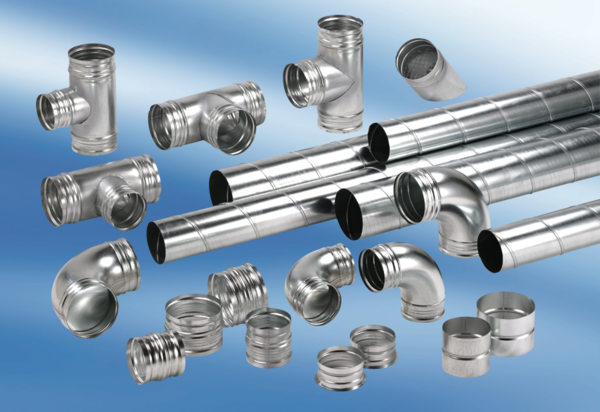 